Name: __________________________________________________		Presentation Date: ____________________________________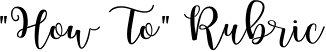 20 - 1817 - 1413 - 109 - 0Total PointsPresentationClear list of instructions & materials, clear voice and volume, good eye contact and creativity.Instructions and materials are somewhat clear, voice and volume is audible. There is some eye contact and creativity.Instructions and materials are somewhat clear, voice and volume is somewhat clear. Eye contact and creativity is lacking.Instructions and materials are not clear, voice and volume is inaudible, little to no eye contact and little to no creativity.PARAGRAPH #1List of ingredients, materials or equipmentIngredients, materials and/or equipment are clearly listed and described.Ingredients, materials and/or equipment are somewhat clearly listed and described.Ingredients, materials and/or equipment are not very clear and/or not listed.Ingredients, materials and/or equipment are not clear or listed.PARAGRAPH #2Step-by-step instructionsDetailed instructions with necessary steps to perform the task are very clear.Instructions are somewhat detailed listing steps to perform the task.Instructions and steps to perform the task are somewhat clear. Instructions and steps to perform task are not evident or clear. PARAGRAPH #3History and importance of activityYour introduction, age and where you learned this are clear. The significance of this activity to you is clear.Your introduction, age and where you learned this are somewhat clear. The significance of this activity to you is somewhat clear.Your introduction, age and where you learned this are not clear. The significance of this activity to you is somewhat clear.Your introduction, age and where you learned this are unclear or not included. The significance of this activity to you is unclear or not included.Total Points  _______/80Grade